Каждый день мы встаем перед выбором. Иногда мы этого даже не замечаем, иногда необходимость этого приводит нас в отчаяние. Так или иначе, почти вся человеческая жизнь состоит из выбора,На практике люди постоянно встречаются с проблемами выбора и в большинстве случаев прекрасно их решают. Однако рано или поздно наступают моменты, когда противоречащие желания одинаково сильны. Определиться с чем-то одним кажется невыносимым, а внутри накапливаются неудовлетворенность, раздражение и другие негативные эмоции.Выбор – это всегда не только приобретение, но и потеря. Остановившись на чем-то одном, мы отказываемся от другого варианта, и часто именно с этим связаны наши страдания. Дело в том, что люди склонны переживать потери интенсивнее, чем получаемые выгоды. Все наше внимание концентрируется на том, что мы упустили: мы начинаем сожалеть, сомневаться в верности своего решения. На это уходит много сил. Этот страх упустить что-то, оставить привычное часто вгоняет людей в ступор и блокирует возможность сделать важный шаг. Человек может бояться разорвать отношения с близкими, потерять место работы, получить негативную оценку от педагога или сверстников и т.д. В таких ситуациях важно уметь отказаться от одного объекта в пользу другого. Поэтому при выборе рекомендуется сосредотачиваться на приобретении и тратить ресурсы на его реализацию – ведь именно для этого и принималось решение.Как часто мы пытаемся объяснить свои успехи или неудачи внешними силами? Как часто мы говорим себе: «Что ж, такова судьба». В обычной жизни люди редко задумываются об ответственности, если она не прописана в документах или не обговорена с начальством. Но правда в том, что любой поступок, любое решение несет за собой ответственность. Совершая выбор, мы принимаем ее на себя, однако не всегда осознаем это. Страх ответственности, неосознанная попытка избежать ее нередко приводит к невозможности сдвинуться с мертвой точки.Представим, что человек выбирает между походом с друзьями в лес и поездкой к родителям в деревню. Такая ситуация накладывает на него ответственность либо за расстроенных папу с мамой, либо за упущенную возможность получить незабываемые впечатления от похода. И в том, и в другом случае придется нести довольно тяжкий груз. Страх ответственности приводит человека к попыткам переложить её на других, а это может обернуться обидой и испорченными отношениями. Поэтому важно понимать, что, несмотря на существующие объективные обстоятельства, в большинстве случаев мы сами отвечаем за свою жизнь. Сложно принимать здравые решения, если нами руководит нежелание принять это.Не перекладывайте  ответственность  за  свой  выбор. Не  лишайте  себя  удовольствия житьБуклет подготовлен по материалам  интернет ресурсов: https://fidem.spb.ru/teoriya_uspeha/problema-vybora/г. Чита, ул. Ленина, 27а,тел. 89144389050, 8(3022)41-11-91электронный адрес: semya2003@list.ruсайт: www.centr-semya.ruГосударственное учреждение «Забайкальский краевой центр психолого-педагогической, медицинской и социальной помощи «Семья»Мой  выбор 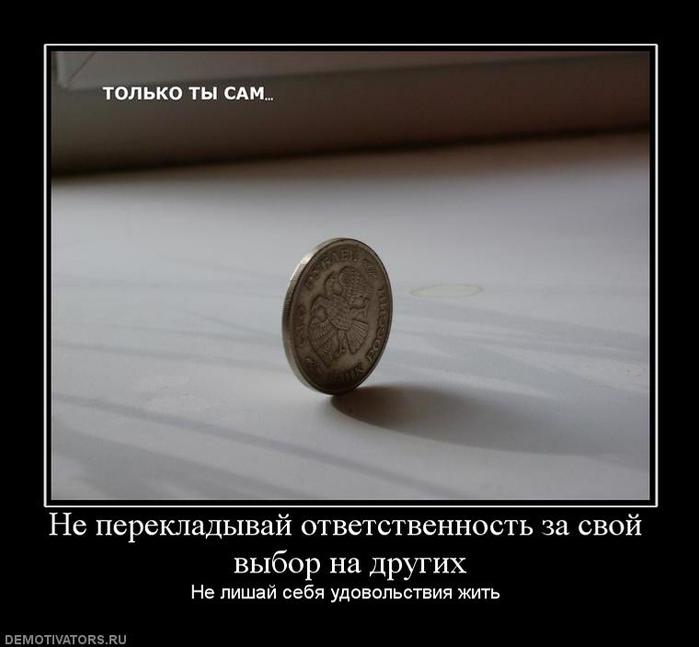 Чита, 2018г.